SCUOLA PRIMARIAClassi prime a.s. 2021-2022/ Classi quarte a.s. 2021-2022RELAZIONE PER LA PROPOSTA DI ADOZIONE DEL TESTO DI *___________________________________________________________________ * Specificare (libro I classe./sussidiario./suss. linguaggi/suss.discipline/ lingua inglese/I.R.C.)  Insegnante/i proponente/i:_________________________________________________________________   TESTO PROPOSTO IN ADOZIONE:  Titolo_________________________________________________________________________________Autore________________________________________________________________________________  Editore________________________________________________________________________________ Prezzo Ministeriale/ n. pagine__________________  Codice ISBN ______________________________________ TESTI ESAMINATI:  __________________________________________________________________________________________       ___________________________________________________________________________________________               ___________________________________________________________________________________________               ___________________________________________________________________________________________               ___________________________________________________________________________________________               ___________________________________________________________________________________________               ___________________________________________________________________________________________Giudizio sul testo prescelto: (con l’indicazione dei motivi che hanno indotto a giudicarlo più adatto rispetto agli altri testi esaminati):  __________________________________________________________________________________________     __________________________________________________________________________________________              __________________________________________________________________________________________              _________________________________________________________________________________________     __________________________________________________________________________________________               __________________________________________________________________________________________               _________________________________________________________________________________________             __________________________________________________________________________________________              _________________________________________________________________________________________               __________________________________________________________________________________________             __________________________________________________________________________________________           __________________________________________________________________________________________               __________________________________________________________________________________________          __________________________________________________________________________________________               __________________________________________________________________________________________             __________________________________________________________________________________________                           Firme degli insegnanti che sottoscrivono il presente giudizioIl Consiglio d’interclasse, riunitosi in data ______________ ha espresso parere favorevole/non favorevole  alla presente proposta di adozione.  Il segretario del consiglio d’interclasse _____________________  Visto: IL DIRIGENTE SCOLASTICO ______________________________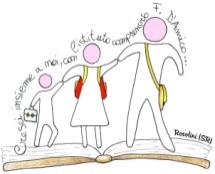 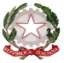 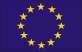 Istituto Comprensivo “F. D’AMICO”Via Soldato Pitino s. n. - 96019 Rosolini (SR)email:sric85100a@istruzione.it - pec: sric85100a@pec.istruzione.itC.F. 83000810891- Tel. 0931856582                                                                   Sito web: www.damicorosolini.edu.it